Exercice 1:     Ecris :                                                                                                                                                                   La liste des multiples de 7 compris entre 50 et 100.    …………………………………………………………………………………………………………  La liste des multiples de 8 compris entre 60 et 120.       …………………………………………………………………………………………………………Exercice 2 : Pose et effectue  les  opérations suivantes:3 698 + 78 + 201 842 : 4 578 x 96 Exercice 3  Encadre chaque nombre décimal par deux nombres qui se suivent, ayant un chiffre après la virgule(le dixième)  Bottom of FormExercice 4 : Convertis dans l'unité demandée               390 min	=	…..h…… min	 54 m             =    ..……….km.2 h 15 min	=	…..…… min	 0,35 cm        =    ………...mm.23 min	=	…..…… s	8 h 18 min	=	…...…… minExercice 5 : Top of Formaaaa  a)Une émission de télévision commence à 20 h 55 min et se termine à 22 h 40 min. 
Quelle est sa durée?  
………………………………………………………………………………………………………………………….………………………………………………………………………………………………………………………….
b) Il est 8 h 45 min et je rate mon bus qui démarre devant moi. Le prochain est dans 20 min. 
Quel est son horaire?  
………………………………….........................................................................................................................………………………………………………………………………………………………………………………..Exercice 6 : Ecris sous forme de nombres décimaux : = ………………	                       = …………..                 = ……………                                = …………..                 Exercice 7 : On fait remplir un bassin d’eau en y versant de manière régulière 35 litres toutes les 2 min. Le remplissage est achevé après 30 minutes.
Quelle est la capacité du bassin en l et en ml ?Réponse : ………………………………………………………………………………………………………..……………………………………………………………………………………………………………………….………………………………………………………………………………………………………………………………………………………………………………………………………………………………………………Exercice 8 : Complète  les pointillés :  1)1,956 7 x ................... = 19,567                   4) ................... x 100 = 1 600 2) ................... x 10 = 84,423                          5) 26,18 x ...................... = 26 180  Exercice 9 : : Trace une droite d2 perpendiculaire à d1 et passant par le point A.    Trace une droite d3 parallèle à d1 et passant par le point B.    Trace une droite d4 perpendiculaire à d3 et passant par le point C. 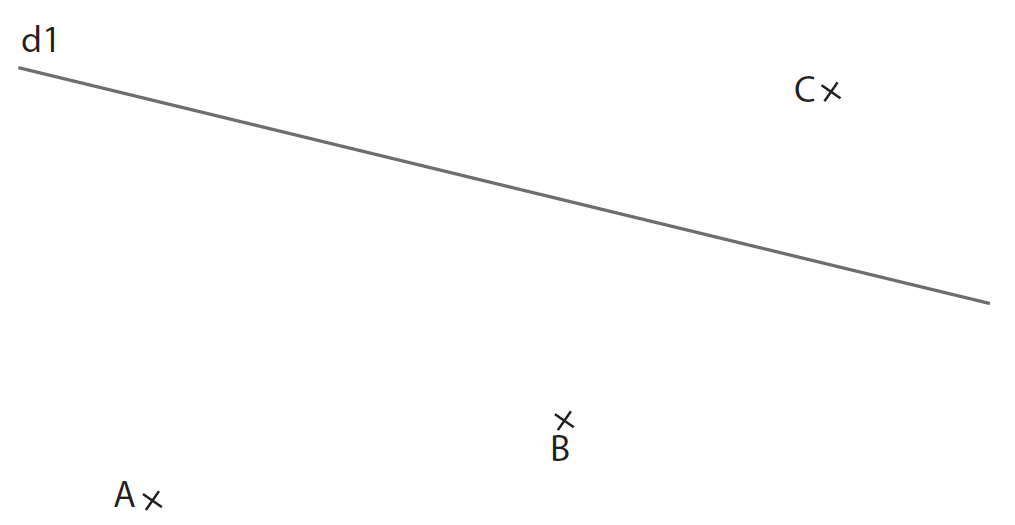 Exercice 10: a)  Les droites (d1) et (d2) sont-elles sécantes ? Justifier.                           b)  Détermine les droites parallèles et les droites perpendiculaires .                        d3                                                      d1           ……………………………………                                                                          d4                                                   d2                                                       …………………………………...                                                                                                                                        ……………………………………                                                                                                                              d5   ……………………………………                                                                                                  …………………………………….                                    Collège des Dominicaines de notre Dame de la Délivrande – ArayaClasse : CM2 (A et B)                                                              Fiche 2	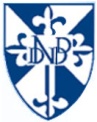 Nombre précédentNombres Nombre  suivant 17,754,658 79,559,124